南京飞龙团队/散客确认书打印日期：2020/1/13 12:58:09甲方镇江丹阳新世纪旅行社镇江丹阳新世纪旅行社联系人王总联系电话--乙方南京飞龙旅行社有限公司南京飞龙旅行社有限公司联系人孙小蕾联系电话1330516299613305162996团期编号HK-20191117-S05HK-20191117-S05产品名称海南海口计划团海南海口计划团海南海口计划团海南海口计划团发团日期2019-11-172019-11-17回团日期2019-11-22参团人数20(20大)20(20大)大交通信息大交通信息大交通信息大交通信息大交通信息大交通信息大交通信息大交通信息启程 2019-11-17 AQ1040 南京→海口 18:35-21:35
返程 2019-11-22 AQ1039 海口→南京 11:20-14:1启程 2019-11-17 AQ1040 南京→海口 18:35-21:35
返程 2019-11-22 AQ1039 海口→南京 11:20-14:1启程 2019-11-17 AQ1040 南京→海口 18:35-21:35
返程 2019-11-22 AQ1039 海口→南京 11:20-14:1启程 2019-11-17 AQ1040 南京→海口 18:35-21:35
返程 2019-11-22 AQ1039 海口→南京 11:20-14:1启程 2019-11-17 AQ1040 南京→海口 18:35-21:35
返程 2019-11-22 AQ1039 海口→南京 11:20-14:1启程 2019-11-17 AQ1040 南京→海口 18:35-21:35
返程 2019-11-22 AQ1039 海口→南京 11:20-14:1启程 2019-11-17 AQ1040 南京→海口 18:35-21:35
返程 2019-11-22 AQ1039 海口→南京 11:20-14:1启程 2019-11-17 AQ1040 南京→海口 18:35-21:35
返程 2019-11-22 AQ1039 海口→南京 11:20-14:1旅客名单旅客名单旅客名单旅客名单旅客名单旅客名单旅客名单旅客名单姓名证件号码证件号码联系电话姓名证件号码证件号码联系电话1、冷兆庆120222195906267510120222195906267510153659848552、刘艾宁3211191958110502413211191958110502413、刘阳生32111919611219040X32111919611219040X4、冷凯321181199306076519321181199306076519181685852625、赵建军321102196108150010321102196108150010130034535506、王亚平3211021960022710253211021960022710257、付桂梅321102196308151026321102196308151026158061066728、傅荣梅3201141954100203803201141954100203809、朱芬娟3201031981102320283201031981102320281595292989510、蒋蕊莲3211021990070653203211021990070653201505293629711、赵六顺3211211965071114133211211965071114131395294907912、王更生3211211970101818163211211970101818161585045283813、施嵩3211211975103018533211211975103018531385291779714、朱红珍32112119770630292X32112119770630292X15、汪亮生32112119750919101X32112119750919101X1370528496616、王开32112119770224102332112119770224102317、何金秋3211211963021410373211211963021410371377647998818、徐文红32112119681011102932112119681011102919、蔡良杰3211211967042048383211211967042048381377537098820、刘杏英32112119660929482032112119660929482013905281371重要提示：请仔细检查，名单一旦出错不可更改，只能退票后重买，造成损失，我社不予负责，出票名单以贵社提供的客人名单为准；具体航班时间及行程内容请参照出团通知。重要提示：请仔细检查，名单一旦出错不可更改，只能退票后重买，造成损失，我社不予负责，出票名单以贵社提供的客人名单为准；具体航班时间及行程内容请参照出团通知。重要提示：请仔细检查，名单一旦出错不可更改，只能退票后重买，造成损失，我社不予负责，出票名单以贵社提供的客人名单为准；具体航班时间及行程内容请参照出团通知。重要提示：请仔细检查，名单一旦出错不可更改，只能退票后重买，造成损失，我社不予负责，出票名单以贵社提供的客人名单为准；具体航班时间及行程内容请参照出团通知。重要提示：请仔细检查，名单一旦出错不可更改，只能退票后重买，造成损失，我社不予负责，出票名单以贵社提供的客人名单为准；具体航班时间及行程内容请参照出团通知。重要提示：请仔细检查，名单一旦出错不可更改，只能退票后重买，造成损失，我社不予负责，出票名单以贵社提供的客人名单为准；具体航班时间及行程内容请参照出团通知。重要提示：请仔细检查，名单一旦出错不可更改，只能退票后重买，造成损失，我社不予负责，出票名单以贵社提供的客人名单为准；具体航班时间及行程内容请参照出团通知。重要提示：请仔细检查，名单一旦出错不可更改，只能退票后重买，造成损失，我社不予负责，出票名单以贵社提供的客人名单为准；具体航班时间及行程内容请参照出团通知。费用明细费用明细费用明细费用明细费用明细费用明细费用明细费用明细序号项目项目数量单价小计备注备注1成人成人201780.0035600.00合计总金额：叁万伍仟陆佰元整总金额：叁万伍仟陆佰元整总金额：叁万伍仟陆佰元整总金额：叁万伍仟陆佰元整35600.0035600.0035600.00请将款项汇入我社指定账户并传汇款凭证，如向非指定或员工个人账户等汇款，不作为团款确认，且造成的损失我社概不负责；出团前须结清所有费用！请将款项汇入我社指定账户并传汇款凭证，如向非指定或员工个人账户等汇款，不作为团款确认，且造成的损失我社概不负责；出团前须结清所有费用！请将款项汇入我社指定账户并传汇款凭证，如向非指定或员工个人账户等汇款，不作为团款确认，且造成的损失我社概不负责；出团前须结清所有费用！请将款项汇入我社指定账户并传汇款凭证，如向非指定或员工个人账户等汇款，不作为团款确认，且造成的损失我社概不负责；出团前须结清所有费用！请将款项汇入我社指定账户并传汇款凭证，如向非指定或员工个人账户等汇款，不作为团款确认，且造成的损失我社概不负责；出团前须结清所有费用！请将款项汇入我社指定账户并传汇款凭证，如向非指定或员工个人账户等汇款，不作为团款确认，且造成的损失我社概不负责；出团前须结清所有费用！请将款项汇入我社指定账户并传汇款凭证，如向非指定或员工个人账户等汇款，不作为团款确认，且造成的损失我社概不负责；出团前须结清所有费用！请将款项汇入我社指定账户并传汇款凭证，如向非指定或员工个人账户等汇款，不作为团款确认，且造成的损失我社概不负责；出团前须结清所有费用！账户信息账户信息账户信息账户信息账户信息账户信息账户信息账户信息工商银行成贤街支行工商银行成贤街支行工商银行成贤街支行南京飞龙旅行社有限公司南京飞龙旅行社有限公司430101080910000997443010108091000099744301010809100009974中国工商银行中国工商银行中国工商银行曾祥炎曾祥炎622202430100648596362220243010064859636222024301006485963支付宝支付宝支付宝曾祥炎曾祥炎133907935111339079351113390793511建设银行建设银行建设银行史佳怡史佳怡623669137000165807462366913700016580746236691370001658074支付宝2支付宝2支付宝2史佳怡史佳怡133907974111339079741113390797411民生银行民生银行民生银行史佳怡史佳怡622622081078798562262208107879856226220810787985行程安排行程安排行程安排行程安排行程安排行程安排行程安排行程安排2019/11/17出发地-海口出发地-海口出发地-海口出发地-海口出发地-海口出发地-海口出发地-海口2019/11/17海口机场专车迎接，沿途欣赏海南特色的“椰风海韵”，专人迎接办理入住酒店。海口机场专车迎接，沿途欣赏海南特色的“椰风海韵”，专人迎接办理入住酒店。海口机场专车迎接，沿途欣赏海南特色的“椰风海韵”，专人迎接办理入住酒店。海口机场专车迎接，沿途欣赏海南特色的“椰风海韵”，专人迎接办理入住酒店。海口机场专车迎接，沿途欣赏海南特色的“椰风海韵”，专人迎接办理入住酒店。海口机场专车迎接，沿途欣赏海南特色的“椰风海韵”，专人迎接办理入住酒店。海口机场专车迎接，沿途欣赏海南特色的“椰风海韵”，专人迎接办理入住酒店。2019/11/17早餐：不含；午餐：不含；晚餐：不含；住宿：团队标间早餐：不含；午餐：不含；晚餐：不含；住宿：团队标间早餐：不含；午餐：不含；晚餐：不含；住宿：团队标间早餐：不含；午餐：不含；晚餐：不含；住宿：团队标间早餐：不含；午餐：不含；晚餐：不含；住宿：团队标间早餐：不含；午餐：不含；晚餐：不含；住宿：团队标间早餐：不含；午餐：不含；晚餐：不含；住宿：团队标间2019/11/18海口-三亚海口-三亚海口-三亚海口-三亚海口-三亚海口-三亚海口-三亚2019/11/18【博鳌亚洲论坛成立会址】【分界洲岛】【博鳌亚洲论坛成立会址】【分界洲岛】【博鳌亚洲论坛成立会址】【分界洲岛】【博鳌亚洲论坛成立会址】【分界洲岛】【博鳌亚洲论坛成立会址】【分界洲岛】【博鳌亚洲论坛成立会址】【分界洲岛】【博鳌亚洲论坛成立会址】【分界洲岛】2019/11/18早餐：含；午餐：含；晚餐：含；住宿：团队标间早餐：含；午餐：含；晚餐：含；住宿：团队标间早餐：含；午餐：含；晚餐：含；住宿：团队标间早餐：含；午餐：含；晚餐：含；住宿：团队标间早餐：含；午餐：含；晚餐：含；住宿：团队标间早餐：含；午餐：含；晚餐：含；住宿：团队标间早餐：含；午餐：含；晚餐：含；住宿：团队标间2019/11/19三亚三亚三亚三亚三亚三亚三亚2019/11/19【南湾猴岛】（不含索道）【体验帆船出海等海上及水上无动力项目】【三亚千古情景区，不含演出】【南湾猴岛】（不含索道）【体验帆船出海等海上及水上无动力项目】【三亚千古情景区，不含演出】【南湾猴岛】（不含索道）【体验帆船出海等海上及水上无动力项目】【三亚千古情景区，不含演出】【南湾猴岛】（不含索道）【体验帆船出海等海上及水上无动力项目】【三亚千古情景区，不含演出】【南湾猴岛】（不含索道）【体验帆船出海等海上及水上无动力项目】【三亚千古情景区，不含演出】【南湾猴岛】（不含索道）【体验帆船出海等海上及水上无动力项目】【三亚千古情景区，不含演出】【南湾猴岛】（不含索道）【体验帆船出海等海上及水上无动力项目】【三亚千古情景区，不含演出】2019/11/19早餐：含；午餐：含；晚餐：含；住宿：团队标间早餐：含；午餐：含；晚餐：含；住宿：团队标间早餐：含；午餐：含；晚餐：含；住宿：团队标间早餐：含；午餐：含；晚餐：含；住宿：团队标间早餐：含；午餐：含；晚餐：含；住宿：团队标间早餐：含；午餐：含；晚餐：含；住宿：团队标间早餐：含；午餐：含；晚餐：含；住宿：团队标间2019/11/20三亚三亚三亚三亚三亚三亚三亚2019/11/20【中御博物馆】【南山文化旅游区】【天涯海角】【中御博物馆】【南山文化旅游区】【天涯海角】【中御博物馆】【南山文化旅游区】【天涯海角】【中御博物馆】【南山文化旅游区】【天涯海角】【中御博物馆】【南山文化旅游区】【天涯海角】【中御博物馆】【南山文化旅游区】【天涯海角】【中御博物馆】【南山文化旅游区】【天涯海角】2019/11/20早餐：含；午餐：含；晚餐：不含；住宿：团队标间早餐：含；午餐：含；晚餐：不含；住宿：团队标间早餐：含；午餐：含；晚餐：不含；住宿：团队标间早餐：含；午餐：含；晚餐：不含；住宿：团队标间早餐：含；午餐：含；晚餐：不含；住宿：团队标间早餐：含；午餐：含；晚餐：不含；住宿：团队标间早餐：含；午餐：含；晚餐：不含；住宿：团队标间2019/11/21海口海口海口海口海口海口海口2019/11/21【兴隆南药植物园】【奥特莱斯旅游文化区】【兴隆南药植物园】【奥特莱斯旅游文化区】【兴隆南药植物园】【奥特莱斯旅游文化区】【兴隆南药植物园】【奥特莱斯旅游文化区】【兴隆南药植物园】【奥特莱斯旅游文化区】【兴隆南药植物园】【奥特莱斯旅游文化区】【兴隆南药植物园】【奥特莱斯旅游文化区】2019/11/21早餐：含；午餐：含；晚餐：不含；住宿：团队标间早餐：含；午餐：含；晚餐：不含；住宿：团队标间早餐：含；午餐：含；晚餐：不含；住宿：团队标间早餐：含；午餐：含；晚餐：不含；住宿：团队标间早餐：含；午餐：含；晚餐：不含；住宿：团队标间早餐：含；午餐：含；晚餐：不含；住宿：团队标间早餐：含；午餐：含；晚餐：不含；住宿：团队标间2019/11/22海口-出发地海口-出发地海口-出发地海口-出发地海口-出发地海口-出发地海口-出发地2019/11/22早餐后,全天自由活动，您的时间您做主（全天不含用车和正餐，不含导游服务；酒店用房12点前退房）,根据航班时间送机、结束愉快的海南之行。早餐后,全天自由活动，您的时间您做主（全天不含用车和正餐，不含导游服务；酒店用房12点前退房）,根据航班时间送机、结束愉快的海南之行。早餐后,全天自由活动，您的时间您做主（全天不含用车和正餐，不含导游服务；酒店用房12点前退房）,根据航班时间送机、结束愉快的海南之行。早餐后,全天自由活动，您的时间您做主（全天不含用车和正餐，不含导游服务；酒店用房12点前退房）,根据航班时间送机、结束愉快的海南之行。早餐后,全天自由活动，您的时间您做主（全天不含用车和正餐，不含导游服务；酒店用房12点前退房）,根据航班时间送机、结束愉快的海南之行。早餐后,全天自由活动，您的时间您做主（全天不含用车和正餐，不含导游服务；酒店用房12点前退房）,根据航班时间送机、结束愉快的海南之行。早餐后,全天自由活动，您的时间您做主（全天不含用车和正餐，不含导游服务；酒店用房12点前退房）,根据航班时间送机、结束愉快的海南之行。2019/11/22早餐：含；午餐：不含；晚餐：不含；住宿：早餐：含；午餐：不含；晚餐：不含；住宿：早餐：含；午餐：不含；晚餐：不含；住宿：早餐：含；午餐：不含；晚餐：不含；住宿：早餐：含；午餐：不含；晚餐：不含；住宿：早餐：含；午餐：不含；晚餐：不含；住宿：早餐：含；午餐：不含；晚餐：不含；住宿：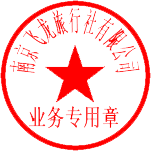 